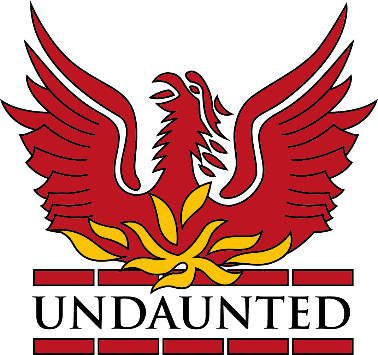 CHEAM HIGH SCHOOL, SURREY11-18 mixed Comprehensive Academy (2000; 500 post 16 students)Chemistry Teacher Outer London Pay Scale £29k - £45k Required for September 2021If you are a candidate committed to high quality teaching and learning who wants to develop your career in an outstanding school, working closely with colleagues who share that passion, then we want to hear from you.   “Cheam High is an outstandingly effective school” Ofsted 2015, 2010 & 2007GCSE 2017:  84% of students gained 4+ EM; 58% gained 5+ EMWe are looking to recruit a teacher (NQT or experienced) to join our committed, dynamic and very successful Chemistry department who are welcoming, supportive and highly professional.  Chemistry is well resourced being based within a specialised teaching block with interactive whiteboards in each laboratory.  Chemistry is highly popular at Post 16 and is taught as a discrete subject within KS4.  There is the potential to teach A level Chemistry given post 16 uptake is currently high and increasing. Cheam High School is oversubscribed and highly successful school which has an innovative and proactive approach to school improvement, resulting in high levels of performance.  The successful candidate will be:Ambitious for young people and for themselvesCreative in using new technologies or teaching approaches to help students to learn and progressKeen to continually develop their practice, sharing what works best with their teamAn enthusiastic teacher who can motivate and challenge studentsWhat we can offer you:You will be joining a school where staff share best practice so that our standard of teaching and support is both high quality and continually developing.  You will be teaching in your own classroom area with access to specialist facilities and up to date technologyYou will benefit from our well-established programme of training and developmentYou will be working with students who are enthusiastic and keen to succeedYou will be part of the team with colleagues who are supportive and welcoming, and a staffroom social committee that organises various events as well as regular Friday evening sporting sessions for those with energy!The school is situated in Cheam, 30 minutes train journey from London Victoria and a short distance from Surrey, Merton, Croydon and Kingston. The successful candidate will be provided with a laptop.Further information and an application form can be found on the school website www.cheam.sutton.sch.uk.  Applicants may prefer to use the TES application form; this is an acceptable alternative.Applications should be made to the Headteacher, Mr P Naudi asap and by 9am Monday 26th April 2021 at the latest.  Please note that applications may be viewed on receipt and candidates invited to interview prior to the closing date. We therefore reserve the right to close this advertisement early should we successfully appoint. , , Cheam,  SM3 8PWTel:  020 8644 5790  Email:  HR@cheam.sutton.sch.uk  Website: www.cheam.sutton.sch.uk is committed to safeguarding and promoting the welfare of children. As such, the successful applicant will be required to undertake a criminal record check via the Disclosure and Barring Service (DBS).  is an equal opportunities employer.